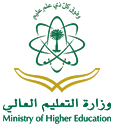 دراسة (الارتقاء بقدرات مراكز البحث الجامعية في العلوم الاجتماعية والإنسانية بالمملكة العربية السعودية )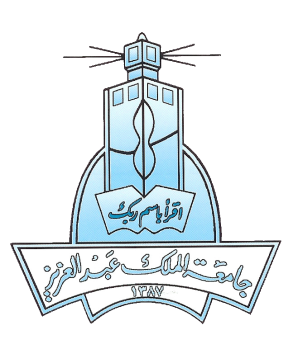 استبانة الباحثين وطلاب الدراسات العليا في مجال البحث العلمي في العلوم الاجتماعية والإنسانية 1435/1436هـسعادة الأخ الفاضل الباحث/ 			                          حفظه الله				 	كلية 					جامعة 						 السلام عليكم ورحمة الله وبركاته وبعد تحرص وزارة التعليم العالي على الارتقاء بأداء مختلف جامعاتها ومراكزها البحثية لحسن توظيفها في خدمة المجتمع السعودي وعمليات التنمية بالمملكة، ومن الملموس مدى ما تقدمه الوزارة من دعم في هذا الاتجاه. ومن بين مجالات الاهتمام الحالية للوزارة الارتقاء بمراكز البحوث في مجالات العلوم الاجتماعية والإنسانية وذلك لتكون أكثر قدرة على الاستجابة للمتطلبات العلمية ولاحتياجات التنمية المستدامة بالمملكة. وعليه وجهت الوزارة بإجراء هذه الدراسة المسحيّة في هذا الخصوص. ونظراً لإدراكنا لأهمية مشاركتكم في هذه الدراسة فإننا نأمل تفضلكم باستقطاع جزء من وقتكم الثمين لتعبئة هذه الاستبانة على ضوء خبراتكم ومعارفكم الثرية، مع تكرمكم بالإحاطة بأن آرائكم القيمة أنتم والمشاركين في هذه الدراسة ستمثل أساساً لعمليات التطوير فيما يتعلق بالمراكز البحثية في مجالات العلوم الاجتماعية والإنسانية، مع تفضلكم بالإحاطة بأن الاستبانة ستكون موضع السرية التامة ولن تستخدم إلا في إطار هذه الدراسة. ونحن على ثقة من تعاونكم ومشاركتكم الفاعلة. مع خالص تحياتي وتقديري 									عميد البحث العلمي 			    					أ.د. يوسف بن عبدالعزيز التركيأولاً البيانات الأساسية : - النوع      ذكر 	 أنثى                السن 						- الخبرة في مجال العمل الأكاديمي أقل من (30) سنة 				 أقل من (5) سنوات(30) – أقل من (40) سنة 			 (5) – أقل من (10) سنوات(40) – أقل من (50) سنة			 (10) – أقل من (15) سنة (50) سنة فأكثر  				 (15) سنة فأكثر- المرتبة الأكاديمية 					- عدد سنوات التعامل مع مركز الأبحاث أستاذ مساعد  					 أقل (5) سنوات أستاذ مشارك 					 (5) – أقل من (10) سنوات أستاذ                                                   (15) سنة فأكثرطالب دراسات عليا		                     	                    	   	                    أسماء تلك المراكز............................................................                                                ثانياً: نأمل تفضلكم بوضع علامة () أمام كل عبارة وذلك في المكان المناسب للدلالة على اتجاهاتكم حول المراكز البحثية في مجالات العلوم الاجتماعية والإنسانية وذلك في ضوء تعاملكم مع تلك المراكز.ثالثاً: فيما يلي عدد من القضايا المجتمعية والعلمية في مجالات العلوم الاجتماعية والإنسانية، نأمل تفضلكم بوضع علامة () أمام العبارة للدلالة على رأيكم بمدى أهمية هذه القضية للبحث العلمي، كما نأمل التكرم باقتراح عدد من القضايا التي ترون أهميتها لتناولها بالبحث. رابعاً: نأمل تفضلكم بكتابة القضايا الاجتماعية والإنسانية التي تقترحونها وترون أن لها أولوية ولم يتم ذكرها في القضايا المذكورة أعلاه.خامساً: نأمل تفضلكم بكتابة مسميات المراكز البحثية المقترح إنشائها بمجالات البحوث الاجتماعية والإنسانية، وذلك على ضوء القضايا الاجتماعية والإنسانية ذات الأهمية في بحثها، وعلى ضوء المراكز الحالية بالجامعات إلى جانب الممارسات الجيدة في هذا المجال بالجامعات العالمية العريقة. مالعبارةدرجة الأهميةدرجة الأهميةدرجة الأهميةمالعبارةهام جداًهامغير هامالشراكات مع مراكز الأبحاث والمؤسسات المختلفةالشراكات مع مراكز الأبحاث والمؤسسات المختلفةالشراكات مع مراكز الأبحاث والمؤسسات المختلفةالشراكات مع مراكز الأبحاث والمؤسسات المختلفةالشراكات مع مراكز الأبحاث والمؤسسات المختلفة1يلاحظ بالمركز الاهتمام بعقد شراكات مع مراكز أبحاث وطنية وعالمية مماثلة2يلاحظ حرص المركز على عقد شراكات مع المؤسسات الوطنية للاستفادة من نشاط المركز 3توجد شراكات قائمة بين المركز و المراكز البحثية المماثلة والمؤسسات الوطنية 4تحقق الشراكات مع المراكز المماثلة اكتساب خبرات ومعارف جيدة 5توفر الشراكات مع المؤسسات عوائد مالية تدعم الاحتياجات المالية للمراكز البحثية 6تحرص المراكز على تكوين مجموعات بحثية في مجالات العلوم الاجتماعية والإنسانية7إن الوضع الحالي للشراكات له تأثير إيجابي على كفاءة وفاعلية أداء المراكز البحثيةالموارد البشرية البحثيةالموارد البشرية البحثيةالموارد البشرية البحثيةالموارد البشرية البحثيةالموارد البشرية البحثية8تحرص المراكز البحثية على التعامل الإيجابي مع الباحثين من أعضاء هيئة التدريس وطلاب الدراسات العليا 9يتمتع العاملون بالمراكز بالكفاءة والمهارة في التعامل بمهنية مع الباحثين10يوجد بالمركز الموارد البشرية المساعدة واللازمة لإنجاز البحوث11تحرص المراكز على الاستعانة بالكفاءات المؤهلة للعمل في مجالها 12يلاحظ الاستعانة بباحثين أكفّاء من خارج المملكة وفقاً للحاجات البحثية13يوجد إقبال من أعضاء هيئة التدريس المعنيين على التعاون مع المراكز في الأبحاث العلمية وغيرها من أنشطة وفعاليات في مجالات العلوم الاجتماعية والإنسانية14توجد أولوية بالمراكز نحو تنمية ودعم المهارات والقدرات البحثية للباحثين 15تحرص المراكز على عقد دورات تدريبية لاكساب طلبة الدراسات العليا المتخصصين في مجالات عمل المراكز المهارات المختلفة للمشاركة الفاعلة وإعداد أبحاث متقدمة 16تعمل المراكز على عقد دورات تدريبية وورش عمل لإكساب الباحثين من أعضاء هيئة التدريس المهارات والأساليب والمعارف الحديثة وذلك في مجال عمل المراكز 17إن الوضع الحالي بالمراكز فيما يخص الموارد البشرية البحثية له تأثير إيجابي على كفاءة وفاعلية أداء تلك المراكز الاعتمادات والموارد المالية الذاتيةالاعتمادات والموارد المالية الذاتيةالاعتمادات والموارد المالية الذاتيةالاعتمادات والموارد المالية الذاتيةالاعتمادات والموارد المالية الذاتية18يلاحظ حرص الإدارة العليا بالجامعات على الدعم المالي الكافي للمراكز البحثية 19تقدم المراكز البحثية دعماً مالياً مناسباً للباحثين للقيام بالأبحاث التي يتم اعتمادها 20يتوافق حجم الاعتمادات المالية المحددة للمراكز مع الاحتياجات المالية لإجراء الأبحاث 21توجد اعتمادات مالية كافية للمراكز للقيام بالأنشطة والفعاليات المكملة للبحث العلمي 22يلاحظ حرص المراكز على الحصول على موارد مالية إضافية من خلال الجهود الذاتية مثل مردودات الأبحاث أو التبرعات والهبات وغيرها 23إن الوضع الحالي للاعتمادات والموارد المالية الذاتية للمراكز البحثية له تأثير إيجابي على كفاءة وفاعلية الأداء بالمراكز قواعد بيانات المركز وموقعه الإلكتروني قواعد بيانات المركز وموقعه الإلكتروني قواعد بيانات المركز وموقعه الإلكتروني قواعد بيانات المركز وموقعه الإلكتروني قواعد بيانات المركز وموقعه الإلكتروني 24توجد قواعد بيانات إلكترونية بالمراكز تضم كافة الإنتاج العلمي البحثي لتلك المراكز25يسهل الدخول والتفاعل مع محتويات قواعد البيانات 26يتم تحديث قواعد البيانات بصورة مستمرة 27يتم الحفاظ على سرية البيانات الخاصة بالباحثين وإنتاجهم البحثي والعلمي كلما كان ذلك ضرورياً28تحرص المراكز على توافر المعايير العالمية للجودة والتميز الخاصة بالمواقع الإلكترونية29إن الوضع الحالي للمواقع الإلكترونية وقواعد البيانات البحثية له تأثير إيجابي على كفاءة وفاعلية أداء المراكز البحثية تقنيات المعلومات والاتصال والشبكات العلميةتقنيات المعلومات والاتصال والشبكات العلميةتقنيات المعلومات والاتصال والشبكات العلميةتقنيات المعلومات والاتصال والشبكات العلميةتقنيات المعلومات والاتصال والشبكات العلمية30تتوافر بالمراكز البحثية تقنيات معلومات واتصال حديثة 31يتم التواصل مع الباحثين عبر تقنيات الجوال ورسائل البريد الإلكتروني وغيرها32يلاحظ حرص المراكز على تكوين شبكات علمية تضم علماء وخبراء في مجالات عمل المراكز 33يلاحظ حرص المراكز على الانضمام إلى الشبكات العلمية العالمية في مجال عمل المراكز 34يلاحظ حرص المراكز على الاستفادة من مختلف التقنيات الحديثة من أجل الارتقاء بأدائها وزيادة مرونة التعامل مع الأطراف المعنيّة 35إن الوضع الحالي لتقنيات المعلومات والاتصال والشبكات العلمية بالمراكز له تأثير إيجابي على كفاءة وفاعلية أداء تلك المراكز  الأنشطة والفعاليات الخاصة بالمراكز الأنشطة والفعاليات الخاصة بالمراكز الأنشطة والفعاليات الخاصة بالمراكز الأنشطة والفعاليات الخاصة بالمراكز الأنشطة والفعاليات الخاصة بالمراكز 36يوجد حرص بالمراكز على تنظيم ندوات/ مؤتمرات في مجال عملها 37قامت المراكز بتنظيم ندوات أو مؤتمرات في مجال عملها خلال الخمس سنوات الأخيرة 38تحرص المراكز على إتاحة فرص التأليف في مجالات عملها 39تعمل المراكز على إتاحة الفرص لترجمة كتب ومراجع في مجالات عملها 40تدعم المراكز فرص الباحثين لحضور الندوات والمؤتمرات واللقاءات العلمية بداخل المملكة وخارجها 41يوجد إقبال من جانب أعضاء هيئة التدريس والباحثين على المشاركة في الأنشطة والفعاليات الخاصة بالمراكز البحثية 42تنظم المراكز فعاليات مختلفة لخدمة المجتمع في مجال خدماتها وأنشطتها 43إن الوضع الحالي للأنشطة والفعاليات الخاصة بالمراكز من غير البحث العلمي له تأثير إيجابي على كفاءة وفاعلية أداء المراكز البحثيةالأداء البحثي للمراكز البحثيةالأداء البحثي للمراكز البحثيةالأداء البحثي للمراكز البحثيةالأداء البحثي للمراكز البحثيةالأداء البحثي للمراكز البحثية44يتوافق الأداء البحثي للمراكز مع الأهداف الموضوعة في ذلك الشأن 45تقوم المراكز بالنشر العلمي للأبحاث في دوريات علمية محكمّة محلية وعالمية46يلاحظ تزايد أعداد الاستشهادات من البحوث المنشورة عن المراكز البحثية 47يلاحظ تزايد أعداد البحوث المنشورة عاماً بعد عام 48تحرص المراكز على أن تتناول أبحاثها أهم القضايا المجتمعية ذات العلاقة 49إن الأداء البحثي الحالي بالمراكز له تأثير إيجابي على كفاءة وفاعلية أداء المراكز البحثية 50توجد اسهامات ملموسة للمراكز البحثية  الجامعية في حل بعض القضايا المجتمعيةالدعم الإداري والفني والخدمات والتسهيلاتالدعم الإداري والفني والخدمات والتسهيلاتالدعم الإداري والفني والخدمات والتسهيلاتالدعم الإداري والفني والخدمات والتسهيلاتالدعم الإداري والفني والخدمات والتسهيلات51يتم الإعلان عن فتح باب التقدم لمشروعات الأبحاث في توقيت زمني جيد52تتاح كافة أنواع الدعم الإداري والفني والخدمات على الموقع الإلكتروني الخاص بالمراكز البحثية 53تتم عملية الاختيار والمفاضلة بين المقترحات المقدّمة لمشروعات الأبحاث بطريقة موضوعية وعادلة وبما يتفق مع السياسات والخطط الموضوعة لذلك 54تتم عملية التحكيم لمشروعات الأبحاث المقترحة والمقدّمة للمراكز في خلال مدة مناسبة ومقبولة 55تتم عملية المتابعة لإجراء البحوث المعتمدة بشكل بسيط ومستمر 56تدعم المراكز الباحثين من أعضاء هيئة التدريس وطلاب الدراسات العليا في مجال عمل المراكز بالنسبة لأبحاثهم 57يلاحظ حرص المراكز على التعّرف على آراء الباحثين حول مستوى الدعم الإداري والفني وغيره من خدمات للتحسين والتطوير 58يلاحظ حرص المراكز على مساعدة الباحثين في توفير المعلومات والمعارف ذات العلاقة بأبحاثهم 59يتوافر بالمكتبات المركزية بالجامعات الكتب والمراجع والدوريات ذات العلاقة بمجالات عمل المراكز 60يستفيد الباحثون بالمراكز من قواعد البيانات الإلكترونية التي تشترك بها الجامعات61يوجد تحسّن تدريجي ملموس في مختلف مجالات الدعم الإداري والفني والخدمات والتسهيلات 62إن الوضع الحالي للدعم الإداري والفني والخدمات له تأثير إيجابي على كفاءة وفاعلية أداء المراكز البحثيةمالقضايا الاجتماعية والإنسانيةدرجة الأهميةدرجة الأهميةدرجة الأهميةمالقضايا الاجتماعية والإنسانيةهام جداًهامأقل أهميةقضايا الأسرة والمرأةقضايا الأسرة والمرأةقضايا الأسرة والمرأةقضايا الأسرة والمرأةقضايا الأسرة والمرأة1الانحرافات السلوكية لدى الأسرة 2العنف الأسري3صراع الأدوار داخل الأسرة المعاصرة4تعزيز قيم الانتماء للأسرة وتقوية روابطها5الزواج6الطلاق7الأسرة والانتماء الوطني8أثر التحضر على الأسرة السعودية9أثر شبكات التواصل الاجتماعي على الأسرة 10قضايا المرأة في الخطاب الديني المعاصر 11الرعاية الاجتماعية قياسها وتقويمها 12الدور السياسي للمرأة في المجتمع 13الأمان الاجتماعي للأسرة والمرأة14المساواة  بين الجنسين وتمكين المرأة في إطار قيمنا الدينيةقضايا الشبابقضايا الشبابقضايا الشبابقضايا الشبابقضايا الشباب15تأصيل القيم الوطنية والمواطنة لدى الشباب التي تحفزهم على التطوع والمشاركة المجتمعية16التعليم والتدريب17الاتصالات وتقنية المعلومات18تأصيل ثقافة العمل وأخلاقياته والتميز لدى الشباب19توعية الشباب وأسرهم بأهمية الأنشطة الترويحية والرياضية 20التوعية بأضرار المخدرات والمسكرات ، ونشر ثقافة العلاج والتأهيل النفسي وعلاج الإدمان21الانحرافات السلوكية لدى الشباب 22التطرف والإرهاب23تنمية قدرات الشباب الريادية في التطبيقات العلمية ، وزيادة فاعليتهم في مجتمع المعرفة24تعميم ثقافة الصحة البدنية والنفسية لدى الشباب25أثر شبكات التواصل الاجتماعي على الشباب26الأمان الاجتماعي للشباب27البطالة والفراغ الفكريالأمومة والطفولة وذوي الاحتياجات الخاصةالأمومة والطفولة وذوي الاحتياجات الخاصةالأمومة والطفولة وذوي الاحتياجات الخاصةالأمومة والطفولة وذوي الاحتياجات الخاصةالأمومة والطفولة وذوي الاحتياجات الخاصة28التوسع في تقديم الخدمات الصحية للأمومة والطفولة مع مراعة التوزيع العادل لهذه الخدمات بين المناطق29تحسين البيئة الأسرية للمقيمين داخل مؤسسات الرعاية الاجتماعية30تطوير خدمات الإرشاد الأسري ، وتوسيع نطاق تغطيتها31وضع برامج لمعالجة قضايا العنوسة والطلاق والعناية بالأرامل والمطلقات32تشجيع قيام المزيد من الأسر البديلة والحاضنة لرعاية الأيتام وذوي الظروف الخاصة33تقديم خدمات الرعاية المنزلية عالية الجودة للمرضى وكبار السن34تشجيع قيام الجمعيات الأهلية بالمشاركة في رعاية الأمومة والطفولة35خصخصة بعض الخدمات الاجتماعية التي تقدمها وزارة الشئون الاجتماعية لتحسين كفاءتها36تطوير الأنظمة والتشريعات المرتبطة بالحماية والرعاية الاجتماعية للأطفال 37تطوير الأنظمة والتشريعات المرتبطة بالحماية والرعاية الاجتماعية لذوي الاحتياجات الخاصة ومشاركتهم في المجتمعتعزيز الوحدة الوطنيةتعزيز الوحدة الوطنيةتعزيز الوحدة الوطنيةتعزيز الوحدة الوطنيةتعزيز الوحدة الوطنية38تعزيز الأمن الوطني الشامل39غرس قيم المواطنة والانتماء الوطني لدى فئات المجتمع كافة40ترسيخ مفهوم الوسطية والحوار الفكري ، وتعزيز دوره في علاج القضايا الوطنية41تعزيز مبادئ العدل والمساواة ، وتعميقها بين فئات المجتمع42حماية حقوق الإنسان ، ونشر الوعي بها في ضوء تعاليم الشريعة الإسلاميةالتغير الاجتماعي والمشكلات المجتمعيةالتغير الاجتماعي والمشكلات المجتمعيةالتغير الاجتماعي والمشكلات المجتمعيةالتغير الاجتماعي والمشكلات المجتمعيةالتغير الاجتماعي والمشكلات المجتمعية45التغير القيمي وانعكاساته46تحقيق الاستقرار الاجتماعي47الشائعات وآليات دحضها48الفقر وآليات المواجهة49التسول ومكافحته50التلوث البيئي51السعودة ونتائجها52مكافحة البطالة53محو الأميةالتربية والتعليمالتربية والتعليمالتربية والتعليمالتربية والتعليمالتربية والتعليم54مشكلات البحث في التربية وعلم النفس 55عالمية النظريات النفسية والخصوصية الثقافية 56علم النفس والدين 57علم النفس ومدى مساهمته في التنمية الاجتماعية الذاتية 58علم النفس بين سعة المجال وضيق الاستخدام  59اضطرابات الشخصية وعلاقتها بالسلوك الاجرامي 60المشاكل النفسية المعاصرة 61التوسع في التعليم وأثره التربوي 62إدراج المفاهيم التربوية  في المناهج 63المحافظة على التعاليم والقيم الاسلامية64الأصالة والمعاصرة في التعليم65الأسرة وتربية الأبناء66المردود الاجتماعي للتعليم67التسرب والتأخر الدراسي68المشكلات التربوية المعاصرة69الآثار الاجتماعية للتقنيات على التعليم 70الآثار الاجتماعية للجامعات الجديدةالاقتصاد والإدارة والتنمية البشريةالاقتصاد والإدارة والتنمية البشريةالاقتصاد والإدارة والتنمية البشريةالاقتصاد والإدارة والتنمية البشريةالاقتصاد والإدارة والتنمية البشرية71تحقيق التنمية الاقتصادية والاجتماعية المستدامة72تحقيق التنمية المتوازنة  بين المناطق73تحقيق التنمية البشرية وبناء عمالة المعرفة74رفع مستوى المعيشة75تحسين نوعية الحياه76تعزيز دور القطاع الخاص في التنمية77تعزيز دور المنظمات غير الحكومية في التنمية78الشفافية ومكافحة الفساد79الحوكمة80التخطيط الاستراتيجي81قيادة التغيير الفعال 82المسؤولية الاجتماعية بمختلف المؤسسات 83الإدارة الاستراتيجية للموارد البشرية84إدارة الاختلاف (الثقافة، العرق، النوع)85تنمية الموهبة والإبداع 86إعداد وتنمية قيادات المستقبل87إدارة المعرفة88تفعيل الثقافة التنظيمية والأداء التحول نحو الاقتصاد القائم على المعرفة التحول نحو الاقتصاد القائم على المعرفة التحول نحو الاقتصاد القائم على المعرفة التحول نحو الاقتصاد القائم على المعرفة التحول نحو الاقتصاد القائم على المعرفة 89الفجوة الواسعة بين انتاج المعرفة وآليات استثمارها90ضعف التنسيق والتكامل في المبادرات الحكومية91نشر ثقافة الاقتصاد القائم على المعرفة وآلياته92تقليص الفجوة المعرفية والرقمية بين مناطق المملكة وشرائح المجتمع المختلفة93استثمار نتائج البحوث العلمية في معالجة القضايا الاقتصادية والاجتماعية وتحويل المعرفة إلى ثروة94تحسين المستوى المعرفي للسلع والخدمات المنتجة بالمملكة95تشجيع القطاع الخاص للاستثمار في سلع وخدمات ذات محتوى معرفي وقيمة مضافة عالية96تعزيز مكانة المملكة(إقليميا، وعالمياً) على صعيد الاقتصاد القائم على المعرفة ، ومتابعة أدائها في ذلك97تحفيز الجامعات والمراكز البحثية على الاستثمار في مجالات الأبحاث والتطوير والابتكار98تنمية القدرات المعرفية للقوى العاملة الوطنية(علماً، وإنتاجاً، ومهارة)99تعريب العلوم والتقنية ، وزيادة المحتوى الرقمي العربي100إيجاد بيئة مؤسسية وتنظيمية ملائمة لمجتمع المعرفة وتطوير البنية التحتية لإداراتها101زيادة قدرات المملكة في مجال إدارة توليد المعرفة وتمويلها ونقلها واستثمارها ونشرها ، وخاصة  في الجهاز الإداري الحكومي102تحسين التنسيق بين مختلف الأجهزة والقطاعات في إنجاز مهام التحول لمجتمع المعرفةالثقافة والإعلامالثقافة والإعلامالثقافة والإعلامالثقافة والإعلامالثقافة والإعلام103الغزو الثقافي 104الاستخدام الآمن للإنترنت105الإعلام الجديد وقضايا المجتمع106حوار الحضارات 107الثقافة الرقمية ومواقع التواصل الاجتماعي108الصورة الذهنية للمملكة العربية السعودية في الخارج109الصور الذهنية للإسلام في الخارج110العولمة وقيم المجتمع السعودي111السياحة الداخلية والخارجية112الآثار المجتمعية للعمالة الوافدة113قضايا المواطنة وحقوق الإنسان114نشر الوعي ببرامج بناء مجتمع المعرفة وآلياته115مواثيق حقوق الإنسان وآليات التفعيلقضايا شرعيةقضايا شرعيةقضايا شرعيةقضايا شرعيةقضايا شرعية116القضايا المعاصرة117تجديد الخطاب الديني118الآثار العقدية للاختلاط119الاستشراق120آداب الحوار121الوسطية والاعتدال122أخلاقيات الإدارة والعمل في الإسلام123العدالة الاجتماعية 124التكافل الاجتماعيممسميات القضايا الاجتماعية والانسانية المقترحة 12345678910ممسميات المراكز المقترحة 1234567